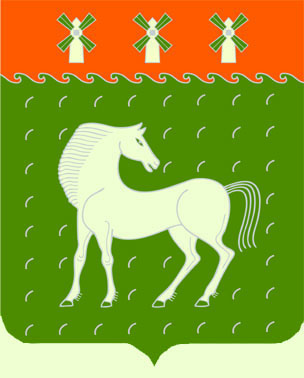 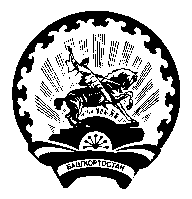   Башкортостан РеспубликаһыДəүлəкəн   районымуниципаль районының Ивановка ауыл Советыауыл билəмəһехакимиəте453411, Дəүлəкəн районы, Ивановка а,                             Гаршин ур., 79Администрациясельского поселения Ивановский сельсоветмуниципального районаДавлекановский районРеспублики Башкортостан                       453411, Давлекановский район, с.Ивановка                                  ул. Гаршина,79    [АРАР   	       	  	   	    № 10                         ПОСТАНОВЛЕНИЕ      «12» март 2020 й.	                                                           «12» марта 2020 г.Об утверждении «Порядка взаимодействия при осуществлении контроля Администрации сельского поселения Ивановский сельсовет муниципального района Давлекановский район Республики Башкортостан  с субъектами контроля, указанными в пункте 4 Правил осуществления контроля, предусмотренного частью 5 статьи 99 Федерального закона от 5 апреля 2013 года № 44-ФЗ 
«О контрактной системе в сфере закупок товаров, работ, услуг для обеспечения государственных и муниципальных нужд», утвержденных постановлением Правительства Российской Федерации от 12 декабря 2015 года № 1367»В соответствии с частью 6 статьи 99 Федерального закона от 5 апреля 2013 года N 44-ФЗ "О контрактной системе в сфере закупок товаров, работ, услуг для обеспечения государственных и муниципальных нужд", пунктом 11 Правил осуществления контроля, предусмотренного частью 5 статьи 99 Федерального закона "О контрактной системе в сфере закупок товаров, работ, услуг для обеспечения государственных и муниципальных нужд", утвержденных Постановлением Правительства Российской Федерации от 12 декабря 2015 года N 1367, руководствуясь Уставом сельского поселения Ивановский сельсовет муниципального района Давлекановский район Республики Башкортостан утвержденного Решением Совета муниципального района Давлекановский район Республики Башкортостан от 25.11.2013 года № 50, п о с т а н о в л я ю:     1. Утвердить прилагаемый порядок взаимодействия при осуществлении контроля Администрации сельского поселения Ивановский сельсовет муниципального района Давлекановский район Республики Башкортостан    с субъектами контроля, указанными в пункте 4 Правил осуществления контроля, предусмотренного частью 5 статьи 99 Федерального закона "О контрактной системе в сфере закупок товаров, работ, услуг для обеспечения государственных и муниципальных нужд", утвержденных Постановлением Правительства Российской Федерации от 12 декабря 2015 года N 1367 (далее - Порядок).2. Настоящее Постановление подлежит обнародованию в установленном порядке, размещению на официальном сайте Совета муниципального района Давлекановский район Республики Башкортостан в сети Интернет в разделе «Поселения» и вступает в силу со дня его обнародования.3. Контроль за исполнением настоящего Постановления оставляю за собой.Глава сельского поселения :                                           В.И.Никульшин